INSTRUÇÃO NORMATIVA N. 009/2022.Estabelece e Disciplina os procedimentos para apuração, contabilização e pagamentos de precatórios do Poder Executivo Municipal e suas entidades da administração direta e indireta e dá outras providências. A Controladoria Ineterna, no uso de suas atribuições conferidas, considerando o MCASP – Manual de contabilidade aplicada ao setor público e a instruções noramtivas do TCE-RO, determina quanto aos prazos, controle, contabilizações e pagamentos de precatórios para administração pública direta e indireta. RESOLVE: CAPÍTULO IDAS DISPOSIÇÕES PRELIMINARES Art. 1º Para fins de apuração dos valores junto ao Tribunal de Justiça de Rondônia, considera-se: I – Precatório: são requisições de pagamento expedidas pelo Judiciário para cobrar de municípios, estados ou da União, assim como de autarquias e fundações, o pagamento de valores devidos após condenação judicial definitiva; II – Regras para pagamento de precatórios: as principais regras para pagamento de precatórios estão na Constituição Federal, que foi alterada em 2009 para permitir mais flexibilidade de pagamento. Além de mudanças no regime geral (Artigo 100), o novo regime especial (Artigo 97 do Ato das Disposições Constitucionais Transitórias) autorizou que entes devedores parcelassem a dívida e permitiu a renegociação de valores por meio de acordos com credoresIII – Funcionamento: O precatório é expedido pelo presidente do tribunal onde o processo tramitou, após solicitação do juiz responsável pela condenação. Os precatórios podem ter natureza alimentar (decisões sobre salários, pensões, aposentadorias, indenizações por morte ou invalidez, benefícios previdenciários, créditos trabalhistas, entre outros) ou natureza comum (decisões sobre desapropriações, tributos, indenizações por dano moral, entre outros);Os precatórios alimentares têm preferência sobre os comuns, com organização de fila por ordem cronológica a cada ano. Ainda existe a possibilidade de adiantamento do precatório alimentar quando o credor tiver 60 anos ou mais ou doença grave.O regime geral atualmente é seguido pela União e demais entes públicos que não tinham dívida de precatórios até 2009. Nesse regime, as requisições recebidas até 1º de julho são convertidas em precatórios incluídos na proposta orçamentária do ano seguinte. As requisições recebidas após 1º de julho passam para a proposta orçamentária do ano subsequente. Quando a proposta é convertida em lei, o pagamento dos valores inscritos deve ocorrer no mesmo exercício por meio de depósito no tribunal requisitante.
As condenações de pequeno valor não são cobradas por precatório, e sim por meio da Requisição de Pequeno Valor (RPV), com prazo de quitação de 60 dias a partir da intimação do devedor. O limite de RPV deve ser estabelecido por cada entidade pública devedora, mas a regra geral é até 30 salários mínimos nos municípios e até 40 salários mínimos nos estados e no Distrito Federal. No âmbito federal, a RPV atinge até 60 salários mínimos.IV – Regime Especial: A partir de 2009, estados, Distrito Federal e municípios que apresentavam dívidas de precatório passaram ao regime especial, que permite duas sistemáticas de pagamento. Na primeira, o chamado regime especial anual, o devedor opta pela vinculação em conta especial do valor do estoque de precatórios, corrigido pelos juros e mora correspondentes, dividido por até 15 anos contados a partir da edição da Emenda Constitucional n. 62/2009. Nessa situação, a Fazenda Pública disponibiliza aos tribunais, no mês de dezembro, o valor anual referente à fração de 1/15 da dívida consolidada.
A segunda sistemática, conhecida por regime especial mensal, permite que o devedor fixe percentual mínimo entre 1% e 2% de sua receita corrente líquida para o pagamento de precatórios, fazendo transferência mensal aos tribunais. Os tribunais organizam a lista única de precatórios por entidade devedora de acordo com as prioridades (alimentares) e preferências (idosos e doentes graves) previstas no texto constitucional.
No regime especial, o ente devedor quita suas dívidas seguindo duas regras. Pelo menos 50% do montante reservado deve ser destinado aos precatórios segundo ordem cronológica, e os outros 50% podem ser pagos por meio de acordo direto com os credores ou por ordem crescente de valor do precatórioArt. 2º Os procedimentos para assegurar a contabilização, controle e o gerenciamento financeiro e a fidedignidade das informações contábeis deverão ser observados de forma contínua e ininterrupta com o objetivo de assegurar as características qualitativas e as restrições da informação contábil. CAPITULO IIOBRIGATORIEDADEArt. 3º Os procedimentos dispostos nesta Instrução Normativa deverão ser atendidos na sua integralidade, exigidos para os órgãos e entidades do Poder Executivo Municipal. CAPÍTULO IIICRITÉRIOSArt. 4º O controle dos precatórios deverão ser ser efetuados pelo executivo municipal e suas entidades da administração direta e indireta, pelo profissional contábil responsável através das informações repassadas pela Assessoria Juridica, consultadas diariamente no site http://webapp.tjro.jus.br/apprec/pages/consultadevedor.xhtml, que deverá constar as seguintes informações, com as seguintes informações: I – Posição na Fila;II - Exercício; III - Processo; IV - Natureza (Alimentar, Comum ou Preferencial);V – Data da Apresentação:VI – Prioridade (Idoso Dolença Grave, Doença Grave, Idoso, Deficiente ou Normal); VII – Situação (Aguardando Pagamento, Liquidado, Cancelado, Suspenso, Pagamento Prioritário, Tramitando Pagamento ou Parcialmente Liquidado); VIII – Valor Original;IX – Nome do Credor; Art. 5º As informações apresentadas pela Assessoria Jurídica devem guardar conformidade com os extratos emitidos pelo Tribual de Justiça e a informação deverão ser efetuadas formalmente, mensalmente a contabilidade da entidade. CAPÍTULO IVCOMPETÊNCIAS OU RESPONSABILIDADEArt. 6ª A responsabilidade pela colhimento dos dados junto ao Tribual de Justiça do estado de Rondonia será da assessoria juridica da entidade, que deverá acessar o site diariamente e encaminhar os dados a contabilidade da unidade gestora.Art. 7º A movimentação contábil, controle, cálculo de correção serão de responsabilidade do profissional contábil, responsável pela unidade gestora. Art. 8º A responsabilidade pelos  pagamentos, levando em consideração os critérios do art. 4º dessa instrução normativa, será de responsabilidade do gestor da entidade ou pela secretaria da fazenda do um nicípio, se assim for determindada a responsabilidade. CAPITULO VPROCEDIMENTOSArt. 9º O setor contábil responsável de cada entidade da administração direta e indireta efetuará mensalmente o levantamento dos precatórios contabilizados, mendiante a informação forneceda pela acessoria jurídica da entidade, sendo responsável pelo lançamento patrimonial da obrigação e empenhamento da despesa, repassando ao setor de tesouraria, mediante autorização pelo ordenador das depesas, efetuar os devidos pagamentos. § 1º O lançamento que trata o caput deverão concidir com as informações do Tribunal de Justiça do Estado de Rondônia, conciliando com as informações do balancete de verificação, quanto as  contas de obrigações circulantes e não circulantes, conforme o caso. CAPITULO VIPRESTAÇÃO DE CONTASArt. 10 O saldo contábil dos precatórios deverão concidir com as informações disponibilizadas pelo Tribunal de Justiça do Estado de Rondônia. Parágrafo único. O não atendimento ao caput sujeita à entidade da administração municipal  direta e indireta deverá ser efetuada notificações aos responsáveis, através da Controladoria Interna e tomadas as demais medidas administrativas. CAPITULO VII DO DANOArt. 11 Transcorridos os prazos estipulados no Capítulo V dessa Instrução Normativa, sem a devida informação ou contabilidação os responsáveis deverão ser notificados e responsabilizados administrativamente. Parágrafo único. Em caso de dificuldade de colher as informações mensais junto ao Tribunal de Justiça do Estado de Rondônia, deverá ser registrado formalmente pela Assessoria Júridica junto a contabilidade, com cópia para a Controladoria Interna, para que tomem conhecimento e não tomem medidas administrativas necessárias. CAPITULO VIIIDISPOSIÇÕES FINAISArt. 12 Fica instituída a Notificação de Inconformidade Contábil - NIC, que será utilizada em último estágio, na forma do Anexo I. Art. 13 Essa instrução normativa entra em vigor na data de sua publicação.RONDÔNIA, 01 de janeiro de 2022.Secretário de Fazenda.Contadoria Central do Municipio.Controladoria Geral do Município.ANEXO INotificação de Inconformidade Contábil – NIC                                                                      001/2022Prefeitura Municipal de RondôniaGestor da entidade( ) Inconsistência( ) Inconformidade( ) Pendência de envio( ) Outros ____________________________________________________________________________RONDÔNIA, 31 de outubro de 2021.Controladoriamatrícula XXXXX ANEXO IIManual de ContabilizaçõesDeverá ser efetuado levantamento mensalmente da existência de precatórios no link: http://webapp.tjro.jus.br/apprec/pages/consultadevedor.xhtmlVerificar na contabilidade quais os precatórios não estão lançados no sistema de contabilidade. Cadastrar os precatórios não contabilizados, no sistema contábil, na opção:Cadastro  Cadastro de Movimentação  Cadastro Dívida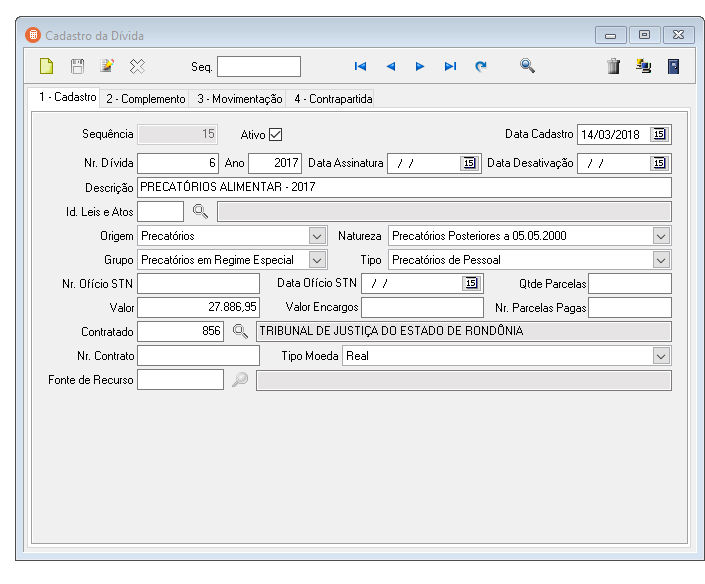 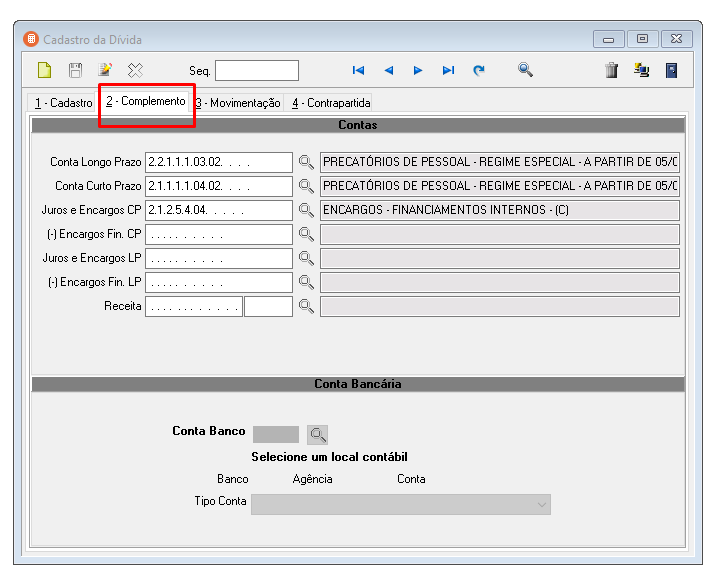 As contas do passivo financeiro deverão ser utilizadas conforme abaixo:Precatórios de PessoalRegime Especial – São os precatórios alimentares (trabalhistas). Os de pessoas com mais de 60 anos ou com doença grave tem preferência sobre os demais.Regime Ordinário – São os demais precatórios de pessoal Precatórios de Benefícios PrevidenciáriosRegime Especial – São os precatórios alimentares (trabalhistas). Os de pessoas com mais de 60 anos ou com doença grave tem preferência sobre os demais.Regime Ordinário – São os demais precatórios de Benefícios PrevidenciáriosPrecatórios de Benefícios AssistenciaisRegime Especial – São os precatórios alimentares (trabalhistas). Os de pessoas com mais de 60 anos ou com doença grave tem preferência sobre os demais.Regime Ordinário – São os demais precatórios de Benefícios AssistenciaisPrecatórios de Fornecedores NacionaisRegime Especial – São os precatórios alimentares (trabalhistas). Os de pessoas com mais de 60 anos ou com doença grave tem preferência sobre os demais.Regime Ordinário – São os demais precatórios de Fornecedores NacionaisPrecatórios de Contas a PagarRegime Especial – São os precatórios alimentares (trabalhistas). Os de pessoas com mais de 60 anos ou com doença grave tem preferência sobre os demais.Regime Ordinário – São os demais precatórios de Contas a PagarEfetuar o reconhecimento dos precatórios no Plano de Contas, pelo valor total do débito constante da relação disponibilizada pelo TJ-RO, após o cadastro da dívida acima discriminadoPrecatórios de PessoalRegime EspecialRegime Ordinário Precatórios de Benefícios PrevidenciáriosRegime Especial Regime Ordinário Precatórios de Benefícios AssistenciaisRegime Especial Regime Ordinário Precatórios de Fornecedores NacionaisRegime Especial Regime Ordinário Precatórios de Contas a PagarRegime Especial Regime OrdinárioEmpenhamento da despesaO empenho deverá estar no elemento despesa 3190910000 ou 3390910000, conforme o caso, e deverá ser apontado o vínculo abaixo, conforme imagem:3619 - RO - OUTRAS AMORTIZACOES DA DIVIDA CONTRATADA - Permutação da Dívida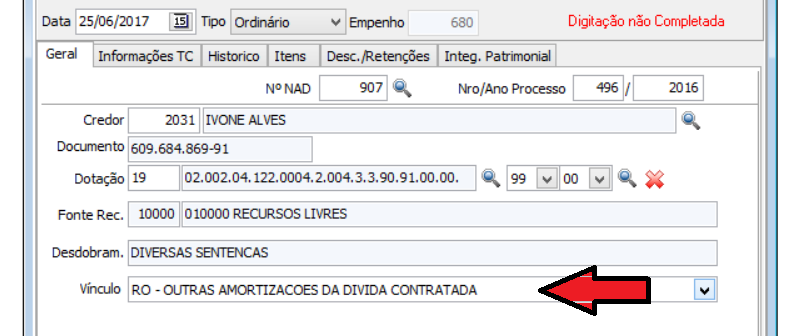 Deverá ser apontada o ID do cadastro da dívida para que o sistema efetue a contabilização correta.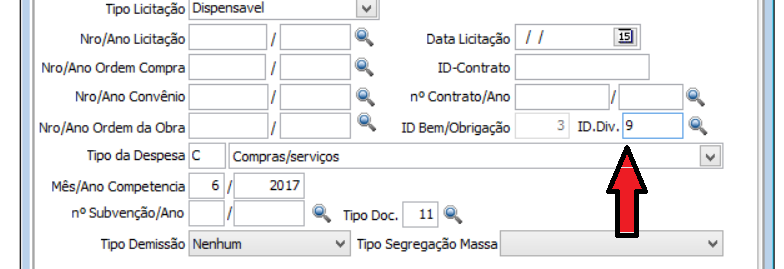 Movimentação de recursos pelo município para a conta especial.Por ocasião da liberação/transferência da verba para a conta de depósito judicial do TJ, para o precatório, o município efetuará a movimentação financeira abaixo:Liquidação do empenho de precatórios.Após a expedição do respectivo alvará de levantamento, permitindo o saque do valor pelos beneficiários deverá ser efetuada a liquidação do referido empenho.Pagamento do empenho de precatórios.Logo após a liquidação do empenho, deverá ser efetuado o pagamento do na CONTA ESPECIAL – PRECATÓRIOS. Informações adicionais sobre precatóriosPrecatórios são requisições de pagamento expedidas pelo Judiciário para cobrar de municípios, estados ou da União, assim como de autarquias e fundações, o pagamento de valores devidos após condenação judicial definitiva. Segundo o último levantamento feito pelo CNJ, os três entes públicos acumulavam em junho de 2014 uma dívida de R$ 97,3 bilhões em precatórios emitidos pelas Justiças estadual, federal e trabalhista.As principais regras para pagamento de precatórios estão na Constituição Federal, que foi alterada em 2009 para permitir mais flexibilidade de pagamento. Além de mudanças no regime geral (Artigo 100), o novo regime especial (Artigo 97 do Ato das Disposições Constitucionais Transitórias) autorizou que entes devedores parcelassem a dívida e permitiu a renegociação de valores por meio de acordos com credores.
As mudanças foram questionadas no Supremo Tribunal Federal (STF), que, em 2013, invalidou algumas regras do regime geral e todo o regime especial. O julgamento ainda não foi concluído, pois os ministros estão modulando os efeitos da decisão para evitar problemas com os pagamentos já realizados com a sistemática criada em 2009, que permanece em vigor até o encerramento do processo.
Funcionamento – O precatório é expedido pelo presidente do tribunal onde o processo tramitou, após solicitação do juiz responsável pela condenação. Os precatórios podem ter natureza alimentar (decisões sobre salários, pensões, aposentadorias, indenizações por morte ou invalidez, benefícios previdenciários, créditos trabalhistas, entre outros) ou natureza comum (decisões sobre desapropriações, tributos, indenizações por dano moral, entre outros).
Os precatórios alimentares têm preferência sobre os comuns, com organização de fila por ordem cronológica a cada ano. Ainda existe a possibilidade de adiantamento do precatório alimentar quando o credor tiver 60 anos ou mais ou doença grave.O regime geral atualmente é seguido pela União e demais entes públicos que não tinham dívida de precatórios até 2009. Nesse regime, as requisições recebidas até 1º de julho são convertidas em precatórios incluídos na proposta orçamentária do ano seguinte. As requisições recebidas após 1º de julho passam para a proposta orçamentária do ano subsequente. Quando a proposta é convertida em lei, o pagamento dos valores inscritos deve ocorrer no mesmo exercício por meio de depósito no tribunal requisitante.
As condenações de pequeno valor não são cobradas por precatório, e sim por meio da Requisição de Pequeno Valor (RPV), com prazo de quitação de 60 dias a partir da intimação do devedor. O limite de RPV deve ser estabelecido por cada entidade pública devedora, mas a regra geral é até 30 salários mínimos nos municípios e até 40 salários mínimos nos estados e no Distrito Federal. No âmbito federal, a RPV atinge até 60 salários mínimos.
Regime especial – A partir de 2009, estados, Distrito Federal e municípios que apresentavam dívidas de precatório passaram ao regime especial, que permite duas sistemáticas de pagamento. Na primeira, o chamado regime especial anual, o devedor opta pela vinculação em conta especial do valor do estoque de precatórios, corrigido pelos juros e mora correspondentes, dividido por até 15 anos contados a partir da edição da Emenda Constitucional n. 62/2009. Nessa situação, a Fazenda Pública disponibiliza aos tribunais, no mês de dezembro, o valor anual referente à fração de 1/15 da dívida consolidada.
A segunda sistemática, conhecida por regime especial mensal, permite que o devedor fixe percentual mínimo entre 1% e 2% de sua receita corrente líquida para o pagamento de precatórios, fazendo transferência mensal aos tribunais. Os tribunais organizam a lista única de precatórios por entidade devedora de acordo com as prioridades (alimentares) e preferências (idosos e doentes graves) previstas no texto constitucional.
No regime especial, o ente devedor quita suas dívidas seguindo duas regras. Pelo menos 50% do montante reservado deve ser destinado aos precatórios segundo ordem cronológica, e os outros 50% podem ser pagos por meio de acordo direto com os credores ou por ordem crescente de valor do precatório.DataProcessoNaturezaSituaçãoValorObservaçãoLongo PrazoCurto PrazoEncargosDescrição 2211103012111104012125404Precatórios de pessoal - regime especial - antes de 05/05/20002211103022111104022125404Precatórios de pessoal - regime especial - a partir de 05/05/2000 - vencidos e não pagos2211103032111104032125404Precatórios de pessoal - regime especial - a partir de 05/05/2000 - não vencidosLongo PrazoCurto PrazoEncargosDescrição 2211104012111105012125404Precatórios de pessoal - regime ordinário - antes de 05/05/20002211104022111105022125404Precatórios de pessoal - regime ordinário - a partir de 05/05/2000 - vencidos e não pagos2211104032111105032125404Precatórios de pessoal - regime ordinário - a partir de 05/05/2000 - não vencidosLongo PrazoCurto PrazoEncargosDescrição 2212102012112104012125404Precatórios de Benefícios Previdenciários l - regime especial - antes de 05/05/20002212102022112104022125404Precatórios de Benefícios Previdenciários - regime especial - a partir de 05/05/2000 - vencidos e não pagos2212102032112104032125404Precatórios de Benefícios Previdenciários - regime especial - a partir de 05/05/2000 - não vencidosLongo PrazoCurto PrazoEncargosDescrição 2212103012112105012125404Precatórios de Benefícios Previdenciários - regime ordinário - antes de 05/05/20002212103022112105022125404Precatórios de Benefícios Previdenciários - regime ordinário - a partir de 05/05/2000 - vencidos e não pagos2212103032112105032125404Precatórios de Benefícios Previdenciários - regime ordinário - a partir de 05/05/2000 - não vencidosLongo PrazoCurto PrazoEncargosDescrição 2213102012113103012125404Precatórios de Benefícios Assistenciais - regime especial - antes de 05/05/20002213102022113103022125404Precatórios de Benefícios Assistenciais - regime especial - a partir de 05/05/2000 - vencidos e não pagos2213102032113103032125404Precatórios de Benefícios Assistenciais - regime especial - a partir de 05/05/2000 - não vencidosLongo PrazoCurto PrazoEncargosDescrição 2213103012113104012125404Precatórios de Benefícios Assistenciais - regime ordinário - antes de 05/05/20002213103022113104022125404Precatórios de Benefícios Assistenciais - regime ordinário - a partir de 05/05/2000 - vencidos e não pagos2213103032113104032125404Precatórios de Benefícios Assistenciais - regime ordinário - a partir de 05/05/2000 - não vencidosLongo PrazoCurto PrazoEncargosDescrição 2231104012131105012125404Precatórios de Fornecedores Nacionais - regime especial - antes de 05/05/20002231104022131105022125404Precatórios de Fornecedores Nacionais - regime especial - a partir de 05/05/2000 - vencidos e não pagos2231104032131105032125404Precatórios de Fornecedores Nacionais - regime especial - a partir de 05/05/2000 - não vencidosLongo PrazoCurto PrazoEncargosDescrição 2231105012131106012125404Precatórios de Fornecedores Nacionais - regime ordinário - antes de 05/05/20002231105022131106022125404Precatórios de Fornecedores Nacionais - regime ordinário - a partir de 05/05/2000 - vencidos e não pagos2231105032131106032125404Precatórios de Fornecedores Nacionais - regime ordinário - a partir de 05/05/2000 - não vencidosLongo PrazoCurto PrazoEncargosDescrição 2231106012131107012125404Precatórios de Contas a Pagar - regime especial - antes de 05/05/20002231106022131107022125404Precatórios de Contas a Pagar - regime especial - a partir de 05/05/2000 - vencidos e não pagos2231106032131107032125404Precatórios de Contas a Pagar - regime especial - a partir de 05/05/2000 - não vencidosLongo PrazoCurto PrazoEncargosDescrição 2231107012131108012125404Precatórios de Contas a Pagar - regime ordinário - antes de 05/05/20002231107022131108022125404Precatórios de Contas a Pagar - regime ordinário - a partir de 05/05/2000 - vencidos e não pagos2231107032131108032125404Precatórios de Contas a Pagar - regime ordinário - a partir de 05/05/2000 - não vencidosDebitaCreditaDescrição 31111013112101221110301Vencimentos e vantagens fixas - pessoal civil – RPPSVencimentos e vantagens fixas - pessoal civil - RGPS31111013112101221110302Vencimentos e vantagens fixas - pessoal civil – RPPSVencimentos e vantagens fixas - pessoal civil - RGPS31111013112101221110303Vencimentos e vantagens fixas - pessoal civil – RPPSVencimentos e vantagens fixas - pessoal civil - RGPSDebitaCreditaDescrição 31111013112101211110401Vencimentos e vantagens fixas - pessoal civil – RPPSVencimentos e vantagens fixas - pessoal civil - RGPS31111013112101211110402Vencimentos e vantagens fixas - pessoal civil – RPPSVencimentos e vantagens fixas - pessoal civil - RGPS31111013112101211110403Vencimentos e vantagens fixas - pessoal civil – RPPSVencimentos e vantagens fixas - pessoal civil - RGPSDebitaCreditaDescrição 31212013122101221210201Contribuição patronal para o RPPSContribuições previdenciárias INSS31212013122101221210202Contribuição patronal para o RPPSContribuições previdenciárias INSS31212013122101221210203Contribuição patronal para o RPPSContribuições previdenciárias INSSDebitaCreditaDescrição 31212013122101221210301Contribuição patronal para o RPPSContribuições previdenciárias INSS31212013122101221210302Contribuição patronal para o RPPSContribuições previdenciárias INSS31212013122101221210303Contribuição patronal para o RPPSContribuições previdenciárias INSSDebitaCreditaDescrição 3131131321221310201Benefícios a pessoal - RPPSBenefícios a pessoal - RGPS3131131321221310202Benefícios a pessoal - RPPSBenefícios a pessoal - RGPS3131131321221310203Benefícios a pessoal - RPPSBenefícios a pessoal - RGPSDebitaCreditaDescrição 3131131321221310301Benefícios a pessoal - RPPSBenefícios a pessoal - RGPS3131131321221310302Benefícios a pessoal - RPPSBenefícios a pessoal - RGPS3131131321221310303Benefícios a pessoal - RPPSBenefícios a pessoal - RGPSDebitaCreditaDescrição 33223110401Uso de bens, serviços e consumo de capital fixo33223110402Uso de bens, serviços e consumo de capital fixo33223110403Uso de bens, serviços e consumo de capital fixoDebitaCreditaDescrição 33223110501Uso de bens, serviços e consumo de capital fixo33223110502Uso de bens, serviços e consumo de capital fixo33223110503Uso de bens, serviços e consumo de capital fixoDebitaCreditaDescrição 34223110601Variações patrimoniais diminutivas financeiras34223110602Variações patrimoniais diminutivas financeiras34223110603Variações patrimoniais diminutivas financeirasDebitaCreditaDescrição 34223110701Variações patrimoniais diminutivas financeiras34223110702Variações patrimoniais diminutivas financeiras33223110701Variações patrimoniais diminutivas financeirasDebita1.1.3.5.1.08.02CONTA ESPECIAL – PRECATÓRIOSCredita1.1.1.1.1.CAIXA E EQUIVALENTES DE CAIXA EM MOEDA NACIONAL